COMMISSIONERS PRESENTKevin Hauglie, PresidentJen Carter, Vice PresidentDavid Speikers, SecretaryEmma HerronDariel NorrisExcusedDr. Tammy Moore, VPOTHERS PRESENTRenée Jensen, CEOPatrick Ritter, CFOKaryn Denton, COO Dr. Thompson, CMOSherry Jennings, DirectorCharles (Skip) Houser, General CounselRonya Berndt, Quality CoordinatorCALL TO ORDER/ROLL CALL:  President Hauglie called the Work Study meeting to order at    4:01 pm, followed by roll call.  Commissioners participated in this meeting remotely. INTRODUCTION – Ronya Berndt, Quality Program Coordinator:  CEO Jensen introduced Ronya Berndt, Quality Program Coordinator.SAFETYZONE PROGRAM REBOOT: A PowerPoint presentation was shared with the board.  It was previously shared with Snoqualmie Valley Health leadership in order to educate the team about best practices and share achievements. Highlights of the PowerPoint are:How the culture of safety has changed at SVH over the last two years.Reporting feature is available to all staff. Reporting is non-punitive is encouraged by SVH leadership. Staff are given the option to report anonymously or request follow-up.2022 goal of 1,000 SafetyZone submissions was achieved. ADJOURNMENT:  The Work Study meeting adjourned at 4:48pm.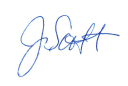 APPROVAL: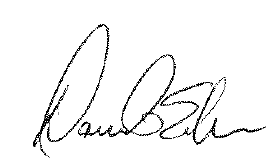 David Speikers, Board Secretary			Jennifer Scott, Recording Clerk